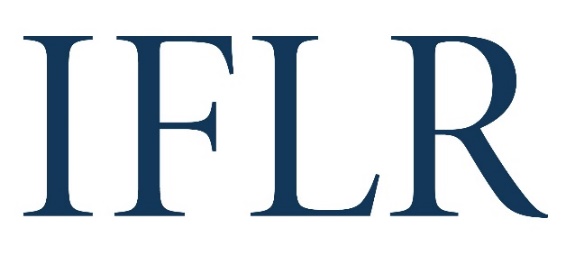 AFRICA – LIFETIME ACHIEVEMENT AWARDYour details:The candidate must be a lawyer. The focus is on a candidate recently retired or near retirement who has throughout their career made a significant impact on market practice, in shaping standards and influencing the market legal framework, promoting legal innovation and in mentoring the next generation of lawyers. All information will be treated as non-confidential unless clearly marked in red NOMINEE Name:Institution and position:Email:Location (jurisdiction):Name of candidate:Institution and position:Primary jurisdiction: Reason(s) for putting the candidate forward (max 250 words):Please feel free to include a CV: